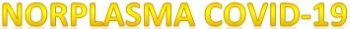 Informasjonsskriv.doc-v300620Kjære kollega!Du har nå rekvirert COVID-19 rekonvalesensplasma til en pasient. Helsemyndighetene har oppfordret til at pasienter som mottar denne behandlingen inkluderes i en monitoreringsstudie for å sikre evaluering av bruken. Vi ber om at du forsøker å inkludere pasienten i denne studien. Med COVID19-rekonvalesensplasmaet følger denne konvolutten med de skjema som hører til studien. Hvis pasienten samtykker til å delta i denne studien, skal dokumentene brukes. De kan oppbevares på sengeposten eller der hvor det er bestemt lokalt. Samtykke til deltakelse kan skrives under nå eller senere, evt kan pårørende signere nå og pasienten selv kan signere når/hvis vedkommende blir frisk nok. Du skal som behandlende lege ikke selv innhente dette samtykket, men informere og la en tredjeperson motta samtykket. Det er viktig at du sørger for at følgende prøver tas før transfusjon:Orofarynxprøve for påvisning av SARS-CoV-2.Blodprøve for måling av totalantistoff mot SARS-CoV-2.Begge prøvene skal sendes det laboratorium du vanligvis bruker.Hvis du har spørsmål om studien, kontakt lokal studieleder (navn og telefonnr)……………………………………………………………………………………….. eller den sentrale studieledelsen telefon 45969707, 97173486 eller 48284525Med vennlig hilsen………………………..	Lise Sofie Haug Nissen Meyer   Øystein Flesland	Tor Hervig Børre FevangLokal studieleder	På vegne av den sentrale studieledelsen 